Critical Issue Fast Path – Minimum Offer Price Rule WebEx Only April 28, 20219:00 a.m. – 2:30 p.m. EPTAdministration (9:00-9:15)Dave Anders, facilitator, and Alex Scheirer, secretary, will welcome participants, make announcements, and review the Antitrust, Code of Conduct, and Public Meetings/Media Participation Guidelines.The group will be asked to approve the Draft Minutes for the April 20, 2021 CIFP – MOPR Meeting.  Dave Anders will review the CIFP – MOPR work plan.Poll (9:15-9:25)Dave Anders will discuss the results of the poll that allowed stakeholders to opt in to have their comments from the CIFP – MOPR poll that was issued on April 9, 2021 and closed on April 16, 2021 posted with attribution. CIFP - MOPR Stage One Documents (9:25-2:25)Adam Keech, PJM, will present the CIFP – MOPR Problem StatementAdam Keech, PJM, will present the CIFP – MOPR Issue Charge Adam Keech and Lisa Morelli, PJM, will provide education on and present the CIFP – MOPR Matrix design components, options, and initial proposal. Joe Bowring, IMM, will provide perspectives on the initial proposal and matrix. Dave Anders will lead a discussion on stakeholder feedback on the CIFP – MOPR Matrix. A lunch break will be provided at an appropriate point during this section of the agenda. Next Steps (2:25-2:30)Dave Anders will discuss next steps. The Market Seller Offer Cap discussion will begin immediately following the CIFP – MOPR meeting using the same WebEx information. Author: Alexandra ScheirerAntitrust:You may not discuss any topics that violate, or that might appear to violate, the antitrust laws including but not limited to agreements between or among competitors regarding prices, bid and offer practices, availability of service, product design, terms of sale, division of markets, allocation of customers or any other activity that might unreasonably restrain competition. If any of these items are discussed the chair will re-direct the conversation. If the conversation still persists, parties will be asked to leave the meeting or the meeting will be adjourned.Code of Conduct:As a mandatory condition of attendance at today's meeting, attendees agree to adhere to the PJM Code of Conduct as detailed in PJM Manual M-34 section 4.5, including, but not limited to, participants' responsibilities and rules regarding the dissemination of meeting discussion and materials.Public Meetings/Media Participation: Unless otherwise noted, PJM stakeholder meetings are open to the public and to members of the media. Members of the media are asked to announce their attendance at all PJM stakeholder meetings at the beginning of the meeting or at the point they join a meeting already in progress. Members of the Media are reminded that speakers at PJM meetings cannot be quoted without explicit permission from the speaker. PJM Members are reminded that "detailed transcriptional meeting notes" and white board notes from "brainstorming sessions" shall not be disseminated. Stakeholders are also not allowed to create audio, video or online recordings of PJM meetings. PJM may create audio, video or online recordings of stakeholder meetings for internal and training purposes, and your participation at such meetings indicates your consent to the same.Participant Identification in Webex:When logging into the Webex desktop client, please enter your real first and last name as well as a valid email address. Be sure to select the “call me” option.PJM support staff continuously monitors Webex connections during stakeholder meetings. Anonymous users or those using false usernames or emails will be dropped from the teleconference.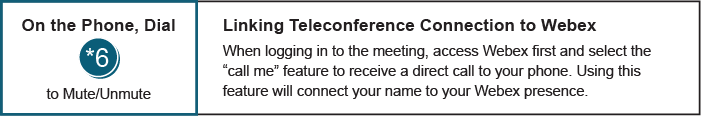 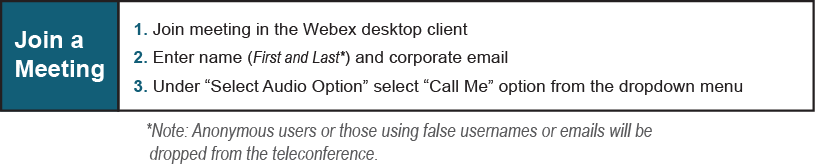 Future Meeting DatesFuture Meeting DatesFuture Meeting DatesMay 10, 20219:00 a.m. – 4:00 p.m. Webex OnlyMay 17, 20219:00 a.m. – 4:00 p.m. Webex Only May 26, 20211:00 p.m. – 5:00 p.m. Webex Only June 7, 20219:00 a.m. – 4:00 p.m. Webex Only June 16, 20219:00 a.m. – 4:00 p.m. Webex Only June 30, 20219:00 a.m. – 1:00 p.m. Webex Only June 30, 2021 (MC Meeting)2:00 p.m. – 5:00 p.m. Webex Only 